Western Australia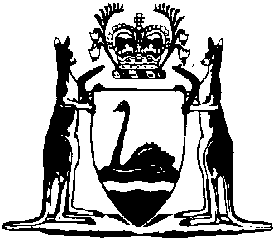 Health (Miscellaneous Provisions) Act 1911Health Act (Carbon Monoxide) Regulations 1975Western AustraliaHealth Act (Carbon Monoxide) Regulations 1975Contents1.	Citation	12.	Prescribed concentration of carbon monoxide	1Notes	Compilation table	1	Uncommenced provisions table	1Western AustraliaHealth (Miscellaneous Provisions) Act 1911Health Act (Carbon Monoxide) Regulations 19751.	Citation		These regulations may be cited as the Health Act (Carbon Monoxide) Regulations 1975.2.	Prescribed concentration of carbon monoxide		The concentration of carbon monoxide prescribed for the purposes of section 182(13) of the Act is 50 parts per million measured over one hour.NotesThis is a compilation of the Health Act (Carbon Monoxide) Regulations 1975. For provisions that have come into operation, and for information about any reprints, see the compilation table. For provisions that have not yet come into operation see the uncommenced provisions table.Compilation tableUncommenced provisions tableTo view the text of the uncommenced provisions see Subsidiary legislation as made on the WA Legislation website.CitationPublishedCommencementHealth Act (Carbon Monoxide) Regulations 197519 Sep 1975 p. 360119 Sep 1975Reprint 1: The Health Act (Carbon Monoxide) Regulations 1975 as at 12 Mar 2004Reprint 1: The Health Act (Carbon Monoxide) Regulations 1975 as at 12 Mar 2004Reprint 1: The Health Act (Carbon Monoxide) Regulations 1975 as at 12 Mar 2004CitationPublishedCommencementHealth Regulations Repeal Regulations (No. 2) 2024 r. 3(a)SL 2024/66 1 May 20244 Jun 2024 (see r. 2(b))